1Материалдардың классификациясын келтіріңіз және оларды сипаттамалары мен қасиеттері бойынша салыстырыңыз. №111.03.2014 22:27:582Кристал торларының түрлері және ұяшық параметрлері жазыңыз. Бравэ ұяшықтарын суреттеп, ұяшыққа келетін атом сандарын есептеңіз.№111.03.2014 22:29:223Ақауларға сипаттама беріңіз және түрлерін келтіріңіз. Ақаулардың материалдардың қасиетіне әсерін айтыңыз. №111.03.2014 22:30:204Менделеев кестесі бойынша материалдардың түрлерін айтыңыз. Химиялық элементтердің периодтылығы. Химиялық элементтердің радиусы. Изотоп және ионизация үрдісін түсіндіріңіз.№111.03.2014 22:32:165Химиялық байланыс түрлерін атап салыстырыңыз. Иондық, металдық, коваленттік және сутектік байланыстар. №111.03.2014 22:33:346Кристалдық ұяшық түрлері. Екі және үшөлшемді тор түрлерін келтірңіз. Трансляция және симметрия, қарапайым ұяшық дегеніміз не?№111.03.2014 22:34:557Материалдардың жылулық қасиеттерін түсіндіріңіз. Жылусыйымдылық. Жылуөткізгіштік.№111.03.2014 22:35:598Магнитті материалдар түрлерін атап, салыстырыңыз. Материалдардың магниттік қасиеттері неге байланысты болатынын түсіндіріңіз. №111.03.2014 22:36:569Оптикалық микроскопия. Оптикалық приборлардың жалпы жұмыс істеу принципін түсіндіріңіз.№111.03.2014 22:38:2510Атомдық күштік микроскоп пен туннелдік микроскоптың ерекшеліктері мен ұқсастықтарын көрсетіңіз?№114.03.2014 17:59:1811Оптикалық микроскопия мен атомдық күштік микроскопиясының ерекшеліктері мен ұқсастықтарын көрсетіңіз?№114.03.2014 17:59:5612Электрондық микроскотың жұмыс істеу принципін айтыңыз? Оның ерекшеліктерін көрсетіңіз?№114.03.2014 18:00:3213Дюлонг және  Пти мен Дебай заңдылықтарының мәні неде?№114.03.2014 18:00:4814Зоналық теориясының негізі  неде?№114.03.2014 18:01:0215Жарықтың комбинациялық шашырауы. Раман спектросокпиясын туралы айтыңыз№114.03.2014 18:01:5416Мёссбауэр спектроскопиясына сипатама беріңіз.№114.03.2014 18:02:1917Рентгенофазалы анализ және рентгенқұрылымды анализды сипатаңыз№114.03.2014 18:02:5918Жарықтындарғыш электрондық микроскопия. Сканирлеуші расторлық микроскопияға сиыпатама беріңіз.№114.03.2014 18:03:2919Асаөткізгіштер және олардың қасиетіне атаңыз.№214.03.2014 18:09:1820Кристалдық тордағы фонондар және тордың тербелуі. №214.03.2014 18:10:1521Диэлектриктердің қасиетеріне шолу жасап металдардан айырмашылығын атап өтіңіз.№214.03.2014 18:10:4422Сегнетоэлектрлік кристалдардың қасиеті№214.03.2014 18:11:1523Қатты денедегі нүктелік ақауларды атап өтіңіз№214.03.2014 18:12:0524Туннелдік және атомдық күштік микроскопияның жұмыс істеу принципін атаңыз№214.03.2014 18:13:0325Электронды парамагниттті резонанс№214.03.2014 18:13:3526Нейтронография дегеніміз не?№214.03.2014 18:14:0227Масс-спектроскопия дегеніміз не? №214.03.2014 18:14:2528Инфрақызыл және Фурье-спектроскопия дегеніміз не?№214.03.2014 18:14:4529Материалдардың құрылымы. Байланыс энергиясы. Изотоптар дегеніміз не? №214.03.2014 18:15:3830Кванттық сандар және олардың физикалық мағынасын атаңыз.№214.03.2014 18:16:2631NaCl кристалының тығыздығы 2.18 кг/м3. Натрийдың атомдық салмағы  23, хлордың атомық салмағы 35,46   ГЦК (F)  торында кристалданады. NaCl  элементар  торының параметрін анықтаңыз.№314.03.2014 21:21:2532Бірлік көлемдегі алюминий  (Al)  атомының санын табыңыз. Атомдық салмағы 27, тығыздығы   кг/м3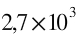 №314.03.2014 21:25:0033Темір (Fe) элементар ұяшығындағы атом санын анықтаңыз. Параметрі  a=2.87 A, A(Fe)=57.84, тығыздығы 7800 кг/м3, Р=1,66 кг.№314.03.2014 21:29:3534Фуллерит құрылымынан шығатын  ГЦК (F)  және  параметрі а=14,17А  Фуллерит тығыздығын табыңыз№314.03.2014 21:30:3435Беттік центрленген кубтық кристалл торындағы (ГЦК) бір элементар ұяшықтан өтетін түйіннің санын  n  анықтаңыз.№314.03.2014 21:30:4736Беттік центрленген кубтық кристалл торындағы (ГЦК) бір элементар ұяшықтан өтетін түйіннің санын  n  анықтаңыз.№314.03.2014 21:30:4737Бір элементар ұяшықта қанша атом болады:қарапайым торлы кубтық сингония үшін№314.03.2014 21:31:1238Бір элементар ұяшықта қанша атом болады: көлемдік центрленген торлы кубтық сингония үшін№314.03.2014 21:31:4739Кристалдағы кубтық сингонияның суретін салыңызБағыт  [111]Түйін   [[00]]Жазықтық   (110)№314.03.2014 21:32:0340Кристалдағы кубтық сингонияның суретін салыңызБағыт  [110]Түйін   [[10]]Жазықтық   (122)№314.03.2014 21:32:1741Кристалдағы кубтық сингонияның суретін салыңызБағыт  [010]Түйін  [[11]]Жазықтық  (112)№314.03.2014 21:32:2942Кристалдағы кубтық сингонияның суретін салыңызБағыт  [122]Түйін   [[11]]Жазықтық  (11) №314.03.2014 21:32:4343Кристалдағы кубтық сингонияның суретін салыңызБағыт  [122]Түйін   [[11]]Жазықтық  (11) №314.03.2014 21:32:4344Кристалдағы кубтық сингонияның суретін салыңызБағыт  [121]Түйін  [[1/2 ½ 1]]Жазықтық  (12)№314.03.2014 21:32:5845Жылусыйымдылықтың  классикалық теориясы бойынша алюминий кристалының   меншікті жылусыйымдылығын есептеңіз№314.03.2014 21:33:1746Жылусыйымдылықтың  классикалық теориясы бойынша мыс  кристалының   меншікті жылусыйымдылығын есептеңіз.№314.03.2014 21:33:3047Жылусыйымдылықтың  классикалық теориясы бойынша мыс  кристалының   меншікті жылусыйымдылығын есептеңіз.№314.03.2014 21:33:3148Дюлонг және Пти заңын пайдаланып, меншікті жылусыйымдылығын  анықтаңыз.1)    Na№314.03.2014 21:33:4849Дюлонг және Пти заңын пайдаланып, меншікті жылусыйымдылығын  анықтаңыз.  Al үшін№314.03.2014 21:34:2050Кристалдағы кубтық сингонияның суретін салыңызБағыт  [122]Түйін   [[11]]Жазықтық  (11) 